BREZPOSELNOSTV SLOVENIJIBREZPOSELNOST V SLOVENIJIKazalo1.   Opredelitev problema: Kdo je brezposelna oseba.2.   Pregled literature3.  Opredelitev hipoteze :  brezposelnost v RS glede na pretekla gibanja se po letih             zmnajšuje, zaradi tega sem mnenja, da se bo brezposelnost še nadalje zniževal.4.   Izbor metod: analiza dokumentov 5.  Zbiranje podadtkov 6.  Analiza podatkov7.  Zaključek 8.  Viri UVOD:   V procesu pridobivanja spoznanj je pomembno vprašanje, kako se lotiti obravnave raziskovalnega problema. Z upoštevanjem faz raziskovalnega dela izdelamo načrt raziskovanja. Gre torej za mejnike oziroma oporne točke, s pomočjo katerih raziskovalec načrtuje korake, ki jih bo opravil v procesu raziskovanja.Problem brezposlenosti se mi je zdel aktualen zaradi tega, ker se bomo mladi kmalu srečali s problemi zaposlovanja.1. OPREDELITEV PROBLEMA:  1. Kdo je brezposelna oseba?Za brezposelno osebo se štejejo naslednje osebe:oseba, ki ni v delovnem razmerju, samozaposlena oseba in lastnik ali solastnik sospodarske družbe, katere dohodki, ne presegajo zneska zajamčenega nadomestila plače, lastnik, zakupnik, najemnik ali drug uporabnik kmetijskega ali gozdnega zemljišča s katastrskim dohodkom do višine, ki je določena kot podlaga za vključitev v obvezno pokojninsko in invalidsko zavarovanje po predpisih o pokojninskem in invalidskem zavarovanju, oseba, ki ni upokojenec, študent, dijak, vajenec ali udeleženec izobraževanja Ta oseba mora biti: zmožna za delo, prijavljena pri zavodu za zaposlovanje, na razpolago za zaposlitev, aktivni iskalec zaposlitve.2. PREGLED LITERATURE: Pri raziskavi bomo potrebovali literaturo in vire kateri nas opozorijo na možnosti in omejitve pri raziskovanju izbranega problema in sicer tako, da pogledamo kaj nam je že znano. Preberemo in označimo podatke katere že imamo in razberemo še kako so se raiskovalci  lotili problema. Ko literaturo pregledamo izberemo tisto, ki jo bomo rabili za dokazovanje naše hipoteze ali  tisto za katero mislimo, da nam bo potrebovala za reševanje, pisanje in ražje razumevanje problema nam in ljudem, ki jo bodo prebrali.3. OPREDELITEV HIPOTEZE: Hipoteza: brezposelnost v RS glede na pretekla gibanja se po letih zmnajšuje, zaradi tega sem mnenja, da se bo brezposelnost še nadalje zniževala. Odvisna spremenljivka je: Število brezposelnih Neodvisna spremenljivka : Število ljudi, katerim se je iztekla zaposlitev za določen čas, sledijo iskalci prve zaposlitve,  redstavljale osebe, ki se jim je iztekla zaposlitev za določen čas, itd. 4. IZBOR METOD:Pri nalogi sem uporabil metodo analize dokumentov, saj sem podatke pridobil pri Zavodu za zaposlovanje RS in pri Zavodu za Statistiko RS.  Problemi pri delu: pri analizi dokumentov sem se srečeval: z  veliko količino zelo podrobnih in natančnih podatkov, z meni še nerazumljivimi strokovnimi podatki, iz katerih sem poskušal izluščiti bistvo 4.1 Ker bi podatke zbirali z analizo dokumentov bi moralo veljati načelo zanesljivosti. Opredeljuje kakovost naših meritev ( merskega inštrumenta) oziroma natančnost merjenja števila brezboselnih.Zelo pomembno je tudi, da velja (zaradi medsebojnega vpliva), torej bi moral jaz oziroma raziskovalec vključiti vse podatke, ki sem/jih je imel na voljo, ki so pomembni za razumevanje raziskovalnega problema.5. ZBIRANJE PODATKOV: Podatke lahko pridobimo sami z našimi raziskvami (v tem primeru: anketa in intervju), lahko pa si pomagamo s sekundarnimi viri, ki pa lahko niso primerni za našo raziskavo, ker so prestari. 6. ANALIZA PODATKOV – REZULTATOV Zanima nas ali zbrani podatki odgovarjajo raziskovalnemu problemu. V tem primeru podatki odgovarjajo raziskovalnemu problemu, saj nas je zanimalo število brezposelnih, razlogi za brezposelnost,…itd. 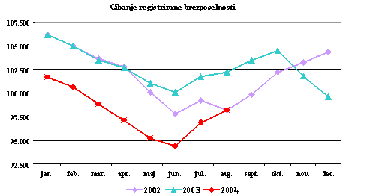 7.  Sklepi  / zaključki, težave, možne izboljšave ali popravke za nadaljno deloHipoteza: Naše zbrano gradivo potrjuje hipotezo, ker je hipoteza bila potrjena z grafom natančno poglobljena z metodami, ki smo jih izbrali: analiza dokumentov. Hipoteza je dokazaz v celoti (tako sem si postavljal vprašanje):- na brezposelnost vplivajo veliko dejavnikov (npr. začasna brezposelnost,  iskalci na prvo zaposlitev,..itd.)Za ponovne oz. nadaljne raziskavese se lahko raziskuje:  razlogi za brezposelnost kako je pomebna brezposelnost v RS V teku raziskave nisem naletel na posebne težave. IKar se tiče izboljšav in popravkov pri nadaljnem delu,bom navedel v prihodnjem raziskovalnem delu. Kritika: raziskovalna naloga se mi  zdi primerna  zakaj število brezposelnih je v nekaterih  državah zelo iztopan. Brezposelnost v Republiki Sloveniji je problem, vendar ugotavljam, da izkazuje trend upadanja, saj se je v zadnjih treh letih znižala iz 13.4 %  na  11,1 % aktivnega prebivalstva. Pričakujemo lahko, da se bo upadanje brezposelnosti še zniževalo zaradi pospešene dejavnosti služb na tem področju, prav tako pa tudi zaradi večje odprtosti trga delovne sile z vstopom v Evropsko skupnost.8.  VIRI: - Spletne strani Zavoda Republike Slovenije za zaposlovanje: www.ess.gov.si     - Spletne strani Statističnega Urada Republike Slovenije: www.stat.si(dne 19.12.2004)